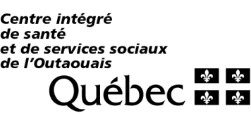 DEMANDES AUX FONDATIONSFORMULAIREVERSION DU 14 JUIN 2019  |  LIÉ À LA PROCÉDURE PRO-087Réservé au DirecteurTRANSMETTRE À : 07.demandes_aux_fondations@ssss.gouv.qc.caTitreDirection/serviceProposé par Date d’implantation souhaitéeaaaa-mm-jjDescription de la situation actuelle et du besoinDescription de la situation actuelle et du besoinDétail de la proposition d’amélioration et impacts sur les services offerts aux usagersDétail de la proposition d’amélioration et impacts sur les services offerts aux usagersBénéfices / impacts sur la productivité et l’efficacité / valeurs ajoutées et lien avec les priorités organisationnellesBénéfices / impacts sur la productivité et l’efficacité / valeurs ajoutées et lien avec les priorités organisationnellesConséquences du statu quoConséquences du statu quoSélectionnez le genre de demande (1 choix)Sélectionnez le genre de demande (1 choix)Sélectionnez le genre de demande (1 choix)    Demande fondation qui n’est pas attachée à un projet organisationnel ou directionnel	* Estimation des coûts obligatoires    Demande fondation qui n’est pas attachée à un projet organisationnel ou directionnel	* Estimation des coûts obligatoires  Demande attachée à un projet organisationnel ou directionnel avec une possibilité d’une source de financement par une fondation ou autre      * La production de l’énoncé de projet est requise pour cette situationRÉCURRENCE DES COÛTS    Aucune récurrence                 Récurrence estimé à __________________    Aucune récurrence                 Récurrence estimé à __________________Autres bailleurs de fonds  (s’il y a lieu)Pilier du vrai NordImpacts organisationnels() Accessibilité	()  Qualité() Fluidité	() Efficience() Offre de services() Trajectoire() Amélioration de la qualité des soins/services() Amélioration de la sécurité() Optimisation des ressources () Autre :Commentaires / suggestions             Demande de partenariat à adresser              a                aux fondations : Fondations sélectionnées : F. CSSS Vallée-de-la-Gatineau           F. Santé Gatineau                                              F. Santé des Collines        F. Santé de Papineau	                   F. Hôpital communautaire Pontiac Inc.	    F. CLSC du Pontiac	 F. Centre d’accueil du Pontiac          F. JellinekPréfaisabilité (obligatoire)Préfaisabilité (obligatoire)Préfaisabilité (obligatoire)DirectionPersonne consultéeCommentaires / Enjeux s’il y a lieuDTBIDRHCAJDSTLDRFAutreCommunications            Identification visuelle- autocollant                     Identification visuelle- plaque au mur           Publication sur le site Web du CISSSO               Publication sur les médias sociaux (Facebook, Au fil)           Activité de reconnaissance / médias                  Autre (préciser) _____________________________ Commentaires / suggestions 		 	.Signature du directeur	Date (aaaa-mm-jj)